资格面试结构化打卡幼教20天（60题）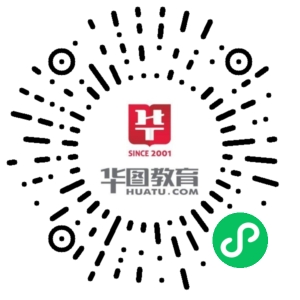 资格面试结构化打卡中小学20天（60题）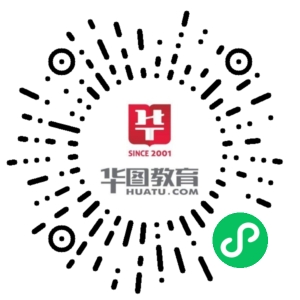 